           2700, гр. Благоевград, ул. „Зора” № 18, ет.2, тел.: 073/88 42 07; email: dgsblagoevgrad@abv.bg	З А П О В Е Д№ 09-02-135/21.08.2017г.На основание чл.4, ал.1, т.2,  чл.66, ал.1, т.2, и чл. 66, ал.2, т.1, т. 5 и във връзка с чл. 74 от Наредба за условията и реда за възлагане изпълнението на дейности в горските територии – държавна и общинска собственост и за ползването на дървесина и недървесни горски продукти-/съкратено НУРВИДГТ/ /Приета с ПМС №316 от 24.11.2011г.,обн. ДВ. бр.96 от 06.12.2011г. изм. и доп., бр. 90 от 16.11.1012г., с посл. изм. и доп.бр. 96 от 02.12.2016г., в сила от 02.12.2016г./, и във връзка със Заповед за оправомощаване №РД-07-1250/10.11.2016г. на директора на „ЮЗДП” ДП, гр. Благоевград Н А Р Е Ж Д А М:Да се проведе ЕЛЕКТРОНЕН търг с „Явно наддаване” по реда на чл.66, ал.2, т.1, т. 5 във връзка с чл. 74 от НУРВИДГТ, за продажба на дървесина от временен горски склад, обособена на „Партида” по сортименти в Обект № Партида1, отдели 227-в, 227-м, 27-e,149-а, 100-ж, 19-а, намиращи се на територията на ТП „ДГС Благоевград”, гр. Благоевград, при следните условия:2. Размерът на дадения вид категория и нейното качество са определени по български държавен стандарт /БДС/. Единичните цени на отделните сортименти се определят като достигнатата цена от спечелилия търга се разпределя пропорционално върху началните цени на добитите количества дървесина.	3. Гаранцията за участие за електронния търг за обект № Партида1, е в размер на 484 /четиристотин осемдесет и четири/ лева, вносима единствено по банков път. ГАРАНЦИЯТА ЗА УЧАСТИЕ се предоставя единствено под формата на парична сума, платима по банкова сметка на ЮЗДП, ДП гр. Благоевград, а именно:IBAN: BG 63 BUIB 98881029328200, BIC BUIBBGSF, Банка СИБАНК ЕАД, клон Благоевград.	Гаранцията за участие следва да е постъпила реално по банковата сметка на ЮЗДП, ДП до 16:00 часа на 05.09.2017г.При внасяне на гаранция за участие в търга, за всеки ОБЕКТ поотделно да се попълва отделно платежно нареждане, като задължително се посочва ТП „ДГС Благоевград”, за участие в «ЕЛЕКТРОНЕН ТЪРГ С ЯВНО НАДДАВАНЕ» за  продажба на дървесина от склад, номера на ОБЕКТА, за когото се подава гаранцията за участие, наименование на фирмата-кандидат със задължително посочен ЕИК.	4. Стъпката за наддаване е парична сума в размер на 190 /сто и деветдесет/ лева.5. Кандидатите за участие могат  да извършват оглед на обекта от 09,00 часа до 16,00 часа на всеки работен ден от обявяването на търга включително до втория работен ден преди провеждане му. Разходите за огледа са за сметка на кандидата.	Огледът на обекта не е задължителен и не е условие за участие в електронния търг.6. Тръжните условия за провеждане на електронния търг могат да бъдат изтеглени от «ИНТЕРНЕТ ПЛАТФОРМАТА НА ЮЗДП», а именно: https://sale.uslugi.io/uzdp 6.1. СРОКЪТ за подаване на документи за участие в електронния търг е - до 23,59 часа на 06.09.2017 год. Не може да участва кандидат, който:а) е осъден с влязла в сила присъда, освен ако е реабилитиран, за престъпление по чл. 194 - 217, 219 - 260, 301 - 307, 321 и 321а от Наказателния кодекс;б) е обявен в несъстоятелност и не е в производство по несъстоятелност;в) е в производство по ликвидация;г) е свързано лице по смисъла на § 1, т. 1 от допълнителната разпоредба на ЗПУКИ с директора на ДП и съответното ТП;д) е сключил договор с лице по чл. 21 ЗПУКИ;е) е лишен от право да упражнява търговска дейност;ж) има парични задължения към държавата, към съответното “Югозападно държавно предприятие” ДП, гр. Благоевград и териториалните му поделения, установени с влязъл в сила акт на компетентен държавен орган.7. За участие в електронния търг кандидатите се регистрират в „ИНТЕРНЕТ ПЛАТФОРМАТА НА ЮЗДП” чрез електронен подпис и подписване на декларация с него.Декларацията е публикувана в „ИНТЕРНЕТ ПЛАТФОРМАТА НА ЮЗДП”.До участие в търга се допускат юридически и физически лица, еднолични търговци или техни обединения, които:7.1.Отговарят на изискванията на чл. 58, ал.1, т.3 от Наредба за условията и реда за възлагане изпълнението на дейности в горските територии – държавна и общинска собственост, и за ползването на дървесина и недървесни горски продукти./Изискванията на  чл. 58, ал.1, т.3 се отнасят за управителите или за лицата, които представляват кандидата, съгласно Търговския закон или законодателството на държава - членка на Европейския съюз, или на друга държава - страна по Споразумението за Европейското икономическо пространство, където кандидатът е регистриран.       7.2. С положения елетронен подпис и декларацията кандидатите се  съгласяват с условията на тръжната процедура. Когато кандидатът ще участва в електронния търг за повече от един обект, декларацията се подава за всеки един обект по отделно. 8. Към декларацията за участие в електронния търг се прилага и:8.1.Документ за внесена гаранция за участие в търга.9. Когато кандидат в търга е чуждестранно физическо или юридическо лице, или техни обединения, документите, които са на чужд език се представят в официално заверен превод. Ако кандидатът е обединение, документите се представят за всяко юридическо или физическо лице, включено в обединението.ВАЖНО! Изискванията по т. 7.1. се отнасят за управителите и членове на управителните органи на кандидата. (Допълнителната декларация, която трябва да бъде подписана, сканирана и приложена към изискуемите документи може да бъде намерена в „ИНТЕРНЕТ ПЛАТФОРМАТА НА ЮЗДП” – раздел „допълнителни документи”. Същата се прилага, съгласно условията на търга. 	10. При продажбата на добита дървесина не се изисква купувачите да бъдат вписани в публичните регистри по чл. 235 и чл.241 от  Закона за горите.	11. Документите за участие в търга се представят в електронен вариант в указания срок за регистрация в т. 6.1.	12. Допускането до участие в търга и начина на он-лайн наддаването са, съгласно условията на електронния търг.	13. Електронният Търг ще се проведе на: 08.09.2017г. с начален час 11,30 часа и край на наддаването 11,40 часа в интернет платформата на ЮЗДП, с електронен адрес: https://sale.uslugi.io/uzdp.ВРЕМЕВИ ИНТЕРВАЛ ЗА НАДДАВАТЕЛНИ ПРЕДЛОЖЕНИЯ ЗА ЕЛЕКТРОННИЯ ТЪРГ Е 10 /десет /МИНУТИ.В СЛУЧАЙ, ЧЕ ПРЕЗ ПОСЛЕДНАТА МИНУТА ОТ ГОРЕПОСОЧЕНИЯ ВРЕМЕВИ ИНТЕРВАЛ ИМА НАДДАВАНЕ, ВРЕМЕТО ЗА НАДДАВАНЕ СЕ УВЕЛИЧАВА С ДО 5 /ПЕТ/ ДОПЪЛНИТЕЛНИ ЕДНОМИНУТНИ ИНТЕРВАЛА.В СЛУЧАЙ, ЧЕ В СЪОТВЕТНИЯ ДОПЪЛНИТЕЛЕН ЕДНОМИНУТЕН ИНТЕРВАЛ ИМА НОВО НАДДАВАНЕ, ВРЕМЕТО СЕ УВЕЛИЧАВА СЪС СЛЕДВАЩИЯ.ТЪРГЪТ ПРИКЛЮЧВА, КОГАТО В НЯКОЙ ОТ ПЕТТЕ /5-ТЕ/ ЕДНОМИНУТНИ ИНТЕРВАЛА НЯМА НАДДАВАНЕ ИЛИ В КРАЯ НА ПЕТАТА МИНУТА.14. Гаранцията за изпълнение на договора за продажба на добити количества дървесина е в размер на 5 % /пет процента/ от достигнатата цена за обекта, и следва да бъде представена преди подписване на договора за покупко-продажба. Гаранцията за изпълнение се представя в една от следните форми:        	14.1. парична сума, внесена по сметка на продавача;        	14.2. банкова гаранция, учредена в полза на продавача. В случаите, когато кандидатът представя банкова гаранция, в нея следва да е посочено, че тя се освобождава след изрично писмено известие от продавача.Купувачът избира сам формата на гаранцията за изпълнение.	15. Срок за изпълнение на договора до 3 /три/ месеца от датата на подписването му.16. Условия за плащане на цената:16.1. Цената на дървесината в размер на 100 % /сто процента/ се заплаща преди подписване на договора.  	16.2.  Плащането за обект № Партида1, се извършва по банкова сметка на: ТП ”ДГС Благоевград” : IBAN: BG 58 CECB 9790 10F4 7552 00, BIC на банката – CECBBGSF в ЦКБ АД - клон Благоевград  	17.Одобрявам тръжната документация, която е неразделна част от настоящата заповед и съдържа:17.1. Копие от Заповедта за откриване на процедурата;          17.2. Тръжни условия: пълно описание на обекта на покупко-продажба;          17.3. Декларация за участие по образец.17.4. Проект на договор.	18. В 3-дневен срок от провеждане на търга с явно наддаване Комисията да ми представи протокол от извършената работата, придружен с цялата документация, събрана в хода на провеждането на търга.        	19. Определям лице за контакт:	Симеон Златарев – системен администратор в ЮЗДП, тел. 0887783962. инж. Петко Ангелов -  зам.-директор на ТП „Държавно горско стопанство Благоевград”тел.0887002425Настоящата заповед да се изпрати за публикуване в интернет страницата на ЮЗДП, гр. Благоевград не по-късно от 15 дни преди крайния срок за подаване на документи за участие в търга.Контрол по изпълнение на заповедта, възлагам на инж. Петко Ангелов -  зам.-директор на ТП „Държавно горско стопанство Благоевград”.  	Директор ТП „ДГС Благоевград”:................*..................                                                      / инж. КАЛИН ЗАШЕВ /*Заличена информация на основание чл.2 от ЗЗЛД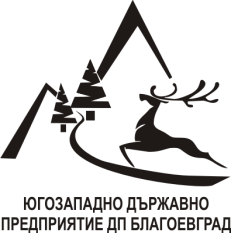 МИНИСТЕРСТВО НА ЗЕМЕДЕЛИЕТО, ХРАНИТЕ И ГОРИТЕ„ЮГОЗАПАДНО ДЪРЖАВНО ПРЕДПРИЯТИЕ” ДП БЛАГОЕВГРАДТП „ДЪРЖАВНО ГОРСКО СТОПАНСТВО БЛАГОЕВГРАД”категории дървесина,  сортименти  дървесен вид Обект № Партида1, отдели 227-в, 227-м, 27-e,149-а, 100-ж, 19-аОбект № Партида1, отдели 227-в, 227-м, 27-e,149-а, 100-ж, 19-аОбект № Партида1, отдели 227-в, 227-м, 27-e,149-а, 100-ж, 19-акатегории дървесина,  сортименти  дървесен вид количествоед. ценастойност                         категории дървесина,  сортименти  дървесен вид м3лв./м3лв.12345ОБЩО 142.8167.739673.07ИГЛОЛИСТНИ142.8167.739673.07ЕДРА69.1087.446041.92в т.ч. Трупи  I кл.ела3.17105.00332.85в т.ч. Трупи  I кл.бб6.1785.00524.45в т.ч. Трупи I кл. др. игл.здгл1.6090.00144.00в т.ч. Трупи II кл.ела20.5695.001953.20в т.ч. Трупи II кл.бб26.8281.002172.42в т.ч. Трупи II кл.чб0.2680.0020.80в т.ч. Трупи II кл. др. игл.здгл10.5285.00894.20СРЕДНА 25.3157.411453.15в т.ч. Трупи IІI кл.ела6.1070.00427.00в т.ч. Трупи IІI кл.бб8.7560.00525.00в т.ч. Трупи IІI кл.чб0.1860.0010.80в т.ч. Трупи III кл. др. игл.здгл1.8560.00111.00в т.ч. Обли гредиела1.0945.0049.05в т.ч. Обли гредибб7.3445.00330.30Общо  едра, средна, дребна  94.4179.397495.07ДЪРВА 48.4045.002178.00в т.ч. ОЗМбб48.4045.002178.00ОБЩО 142.8167.739673.07гаранция за участие 5%гаранция за участие 5%484 /четиристотин осемдесет и четири/ лева484 /четиристотин осемдесет и четири/ лева484 /четиристотин осемдесет и четири/ левастъпка за наддаванестъпка за наддаване190 /сто и деветдесет/ лева190 /сто и деветдесет/ лева190 /сто и деветдесет/ лева